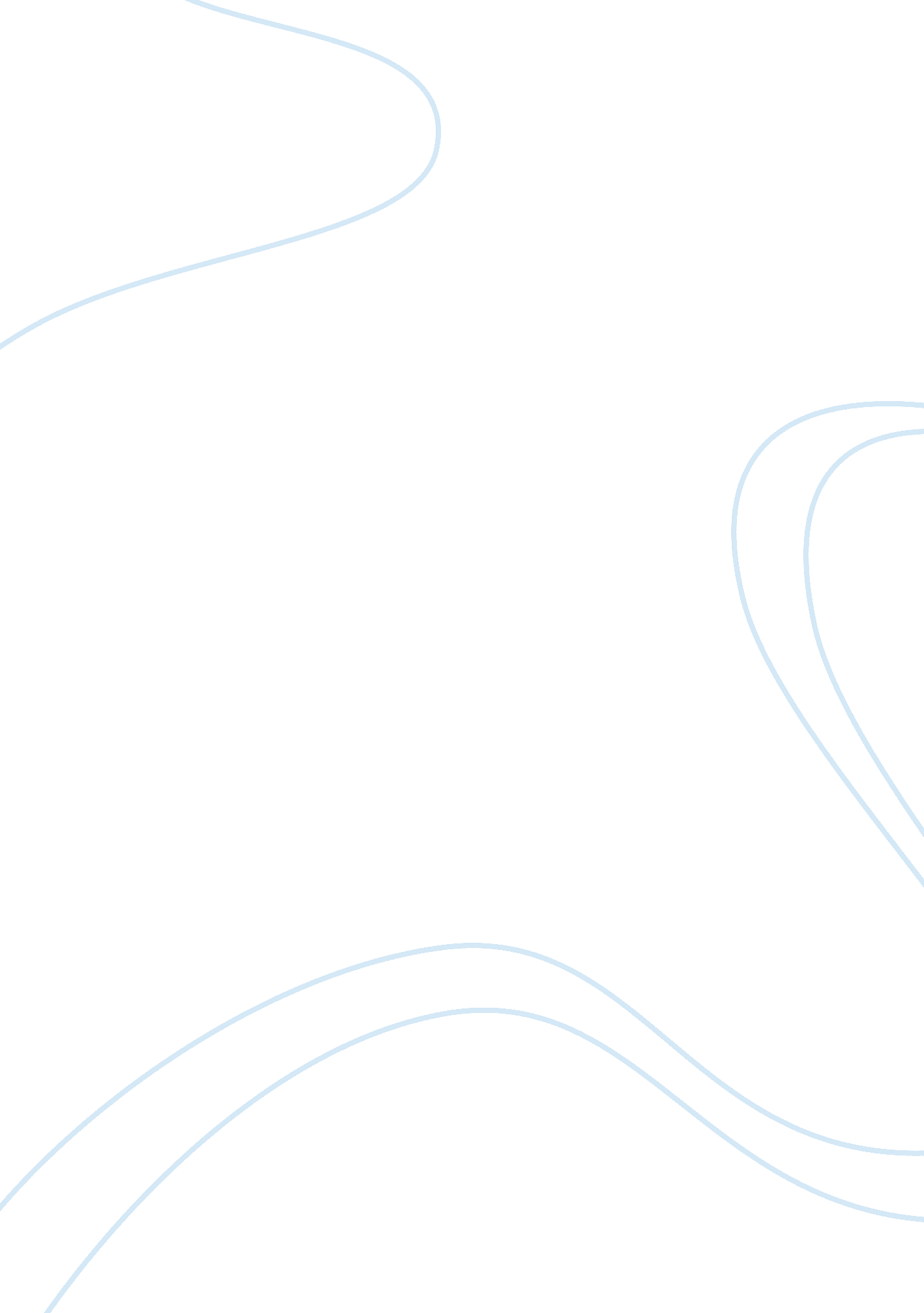 Cloud computing by microsoft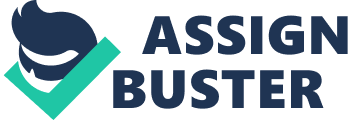 This case was prepared by Tanya Shirtwaists under the guidance of Shanks Sanguine " for us is a key step toward helping our customers achieve better business agility, economics, and user experiences. " Cloud computing in a simple terms referred as variety of services available over internet that delivers functionality on service provider's Infrastructure. Cloud computing helps in easy storage and sharing of data across the connected devices. The data can be of any form ranging from documents, files, images, videos and all other types of digital data. The lifeline of DENMARK is its' Rail network, despite being a small nation it needed to have a system which would facilitate accurate information about the whereabouts of trait's current position by employing a new technology that could save some cost. The given case deals with how RAIL NET has achieved 76% cost saving on IT investment and how it was able to give accurate and reliable information to it's customer by the use of services provided by MICROSOFT. WEAPON BY MICROSOFT: The multimillion dollar US based techno giant has served its clients with the best Seibel and cost saving solutions over the year. The same was implemented in the case of RAIL NET. Microsoft employed its cloud based information system built on MICROSOFT platform called as " WINDOWS AZURE ". This turned out to be a boon for the railway system which striver hard to get the information passed across its customer in a easy and feasible manner. Earlier the information about the location of the train was available only on the homepage of the RAIL NET DENMARK was now available on the cloud I. E. On the virtual servers which were employed by MICROSOFT or the speedy information retrieval for the customers at a much faster rate than compared to previous rate of website visiting. One of the very best advantages of cloud computing service offered by MICROSOFT is that it is easy to scale and it provokes much Taster computing than wheedles. I en mall need Tort ten Implication AT the new improvised technology was because of the time when the traffic increased on the website (number of visitors increase than usual) many a times the site got blocked and even started giving slow information which caused chaos among the assigners who need to know about the location of the train. Therefore by the use of cloud computing services ensured that the system runs smoothly and commuters were kept informed at all the time whenever they wanted to. BENEFITS of the BOON: By moving the RAIL NET traffic information on to the " WINDOWS AZURE" platform gave them the benefits of reduced cost and an implementation of a stable system that can handle traffic even at peak time. It was also observed that prior to the use of MICROSOFT cloud computing services the RAIL NET DENMARK had a budget of round ?¬47, 000 annually for the next three years , but after the installation of " WINDOWS AZURE" based cloud computing services the cost came down to ?¬15, 000. Hence it is evident that by placing the existing system in cloud has significantly reduced the price to about 76% on investment on hardware and software, while also minimizing the cost on support and maintenance. In a statement on praising the cloud computing services the CIO of RAIL NET DENMARK was found saying " In our view, it is running very well. It responds exactly to the challenges we have struggled with for several years, in spite of the fact that the raffia is under much pressure. I am a happy man at this point! ". The system is so reliable that it is capable to cope if whole of the population of DENMARK checks the traffic information during a single week the also the system would not get down. Hence the advantages of cloud computing are far wide accepted and accolade. FUTURE OFFERINGS: Based on the current performance seen by the RAIL NET DENMARK they are thinking of expanding to include new additional components like the tools " LANCETS PULL" (the country pulse) which is a graphical tool that gives an overview of how assenter trains throughout the country is running in real time. MICROSOFT is at the helm of cloud computing services and has been a pioneering solution provider by giving the cloud services in two different formats namely. 